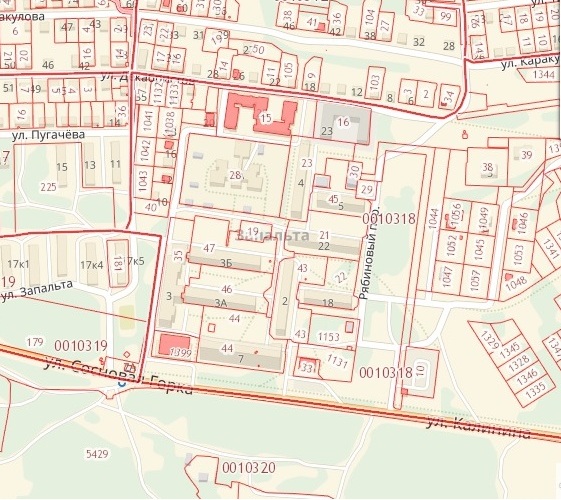 Приложение 10к Схеме размещения нестационарных торговых объектовна территории Краснокамского муниципального районаКраснокамское городское поселение